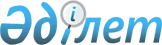 Об утверждении перечня работодателей, организующих рабочие места для прохождения молодежной практики в Денисовском районе в 2012 году
					
			Утративший силу
			
			
		
					Постановление акимата Денисовского района Костанайской области от 27 февраля 2012 года № 95. Зарегистрировано Управлением юстиции Денисовского района Костанайской области 13 марта 2012 года № 9-8-195. Утратило силу - постановлением акимата Денисовского района Костанайской области от 15 мая 2012 года № 165

      Сноска. Утратило силу - постановлением акимата Денисовского района Костанайской области от 15.05.2012 № 165.      В соответствии с подпунктом 13) пункта 1 статьи 31 Закона Республики Казахстан от 23 января 2001 года "О местном государственном управлении и самоуправлении в Республике Казахстан", подпунктом 5-7) статьи 7 Закона Республики Казахстан от 23 января 2001 года "О занятости населения", пунктом 6 Правил организации и финансирования молодежной практики, утвержденных постановлением Правительства Республики Казахстан от 19 июня 2001 года № 836 "О мерах по реализации Закона Республики Казахстан от 23 января 2001 года "О занятости населения", акимат Денисовского района ПОСТАНОВЛЯЕТ:



      1. Утвердить прилагаемый Перечень работодателей, где в соответствии с потребностью регионального рынка труда будут организованы рабочие места для прохождения молодежной практики в Денисовском районе в 2012 году.



      2. Контроль за исполнением настоящего постановления возложить на заместителя акима Денисовского района Муратбекова М.Т.



      3. Настоящее постановление вводится в действие по истечении десяти календарных дней после дня его первого официального опубликования.      Аким

      Денисовского района                        В.Ионенко      СОГЛАСОВАНО:      Заведующая Филиалом государственного

      учреждения "Государственный архив

      Костанайской области» "Денисовский

      районный государственный архив"

      ___________________ Ж. Тойбагорова      Директор государственного учреждения

      "Денисовский историко-краеведческий

      музей" Управления культуры акимата

      Костанайской области"

      ___________________ Н. Таран      Начальник государственного учреждения

      "Налоговое управление по Денисовскому

      району Налогового департамента по

      Костанайской области Налогового комитета

      Министерства финансов Республики Казахстан"

      ___________________ К. Космухамбетов

Утвержден           

постановлением акимата     

от 27 февраля 2012 года № 95   Перечень работодателей, где в соответствии

с потребностью регионального рынка труда будут

организованы рабочие места для прохождения молодежной

практики в Денисовском районе в 2012 году
					© 2012. РГП на ПХВ «Институт законодательства и правовой информации Республики Казахстан» Министерства юстиции Республики Казахстан
				№

п/пНаименование

работодателяПрофессия

(специальность)Коли-

чество

органи-

зуемых

рабочих

местРазмер

месячной

заработной

платыПродолжи-

тельность

молодеж-

ной

практики

в месяцахКоммунальное государственное учреждение

"Центр занятости акимата Денисовского района"Коммунальное государственное учреждение

"Центр занятости акимата Денисовского района"Коммунальное государственное учреждение

"Центр занятости акимата Денисовского района"Коммунальное государственное учреждение

"Центр занятости акимата Денисовского района"Коммунальное государственное учреждение

"Центр занятости акимата Денисовского района"Коммунальное государственное учреждение

"Центр занятости акимата Денисовского района"1Коммунальное

государственное

казенное предприятие

"Солнечный"

государственного

учреждения "Отдел

образования

Денисовского района"

акимата Денисовского

районаПовар22600061Коммунальное

государственное

казенное предприятие

"Солнечный"

государственного

учреждения "Отдел

образования

Денисовского района"

акимата Денисовского

районаБухгалтер12600061Коммунальное

государственное

казенное предприятие

"Солнечный"

государственного

учреждения "Отдел

образования

Денисовского района"

акимата Денисовского

районаДелопроизво-

дитель12600062Государственное

учреждение "Отдел

физической культуры и

спорта Денисовского

района"Инструктор по

физической

культуре12600063Государственное

учреждение "Отдел

жилищно-коммунального

хозяйства,

пассажирского

транспорта и

автомобильных дорог

Денисовского района"Техник-

строитель32600064Государственное

учреждение "Отдел

земельных отношений

Денисовского района"Техник-

строитель12600065Государственное

учреждение

"Денисовский

историко-краеведчес-

кий музей" Управления

культуры акимата

Костанайской области"Делопроизво-

дитель12600065Государственное

учреждение

"Денисовский

историко-краеведчес-

кий музей" Управления

культуры акимата

Костанайской области"Архивариус12600065Государственное

учреждение

"Денисовский

историко-краеведчес-

кий музей" Управления

культуры акимата

Костанайской области"Учитель

казахского

языка и

литературы12600066Государственное

учреждение "Отдел

архитектуры,

градостроительства и

строительства акимата

Денисовского района"Техник-

строитель12600067Государственное

учреждение "Отдел

внутренней политики

Денисовского района"Делопроизво-

дитель12600068Государственное

учреждение "Отдел

культуры и развития

языков Денисовского

района"Делопроизво-

дитель1260006Государственное учреждение "Отдел занятости и социальных программ

Денисовского района"Государственное учреждение "Отдел занятости и социальных программ

Денисовского района"Государственное учреждение "Отдел занятости и социальных программ

Денисовского района"Государственное учреждение "Отдел занятости и социальных программ

Денисовского района"Государственное учреждение "Отдел занятости и социальных программ

Денисовского района"Государственное учреждение "Отдел занятости и социальных программ

Денисовского района"9Филиал

государственного

учреждения

"Государственный

архив Костанайской

области"

"Денисовский

районный

государственный

архив"Архивариус426000610Государственное

учреждение Налоговое

управление по

Денисовскому району

Налогового

Департамента по

Костанайской области

Налогового Комитета

Министерства

Финансов Республики

КазахстанАрхивариус226000610Государственное

учреждение Налоговое

управление по

Денисовскому району

Налогового

Департамента по

Костанайской области

Налогового Комитета

Министерства

Финансов Республики

КазахстанДелопроизво-

дитель326000610Государственное

учреждение Налоговое

управление по

Денисовскому району

Налогового

Департамента по

Костанайской области

Налогового Комитета

Министерства

Финансов Республики

КазахстанЭкономист226000610Государственное

учреждение Налоговое

управление по

Денисовскому району

Налогового

Департамента по

Костанайской области

Налогового Комитета

Министерства

Финансов Республики

КазахстанБухгалтер226000611Коммунальное

государственное

казенное предприятие

"Солнечный"

государственное

учреждение "Отдел

образования

Денисовского района"

акимата Денисовского

районаОфициант126000611Коммунальное

государственное

казенное предприятие

"Солнечный"

государственное

учреждение "Отдел

образования

Денисовского района"

акимата Денисовского

районаПовар326000612Индивидуальный

предприниматель

Малеева Любовь

ВасильевнаВетеринарный

фельдшер126000612Индивидуальный

предприниматель

Малеева Любовь

ВасильевнаПовар126000612Индивидуальный

предприниматель

Малеева Любовь

ВасильевнаБухгалтер126000613Крестьянское

хозяйство "Каирхан"Тракторист-

машинист

сельскохозяй-

ственного

производства226000613Крестьянское

хозяйство "Каирхан"Повар126000613Крестьянское

хозяйство "Каирхан"Слесарь-

ремонтник1260006